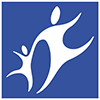 TUESDAY’S CHILD BEHAVIOR INTERVENTION CLASSROOMFALL 2021 ENROLLMENT CONTRACTTuesday’s Child is offering a half-day and full-day behavior intervention classroom. This includes our coveted behavior intervention programming and team, social emotional curriculum, as well as incorporation of your child’s academic work from their school. This classroom will be available to children ages 2-6. Parents will also have the opportunity to participate in Parent Teacher Conferences to learn about their child’s participation during their enrollment. Child Name: ______________________________________Child DOB: _______________________________________Parent Name: _____________________________________Dates: Friday 9/17/2021 – Friday 12/17/2021Full Day  9:00 am- 3:00 p.m    |   Half Day 9:00 am- 12:00 p.mCLOSED 11/12/21, 11/26/21, 12/10/21Parental Consent
Parents or Guardians agree that Student shall be enrolled in Tuesday’s Child Winter Behavior Intervention Classroom, which begins on Wednesday, June 9th, with the following schedule:Friday Morning Session (9:00 AM – 12:00 PM)		Friday Full Day Session (9:00 AM – 3:00 PM)Billing
Parent or Guardians agree to pay to Tuesday’s Child the following non-refundable fees:Billing will occur automatically on the 15th of the month for the following month’s program.If you would like to cancel your child’s enrollment at anytime, you must inform Tuesday’s Child prior to the 15th of the month before you’d like to cancel.  If we do not hear from you, we will assume your child will be following the same schedule for the following month and bill accordingly.No Refunds and/or Substitutions following your registration. You may inquire about additional availability anytime.Tuition Payments: Parents or Guardians agree and understand: Early withdrawal of the Student from Tuesday’s Child requires written notification prior to the day 15 of the month prior. Tuition is not refundable for absence for any reason. Late Fee: There is a 25$ late fee for monthly payments. If payment is not received after 10 days of the invoice date, your child will not be eligible to attend until all fees are paid in full. Termination: Tuesday’s Child reserves the right to terminate this Enrollment Contract and un-enroll Students from the program with or without notice for any reason. Parents or Guardians agree and understand that termination of this Enrollment Contract and disenrollment of Student from Tuesday’s Child will result in an immediate stop to future billing and a refund based on any payments for services not yet rendered. Payment Authorization Form. This contract will act as a Payment Authorization Form for all tuition payments, late fees and other charges that may be incurred.Tuition Payment Options
By initialing one of the options below, Parents or Guardians have chosen to pay the Monthly Tuition or One Time tuition according to the payment terms set forth as follows: ☐ Monthly Payments for half day program | If Parents or Guardians choose the Monthly Payments Option, Parents or Guardians agree to permit Tuesday’s Child to automatically process the Monthly Tuition Rate, on the fifteenth (15) day of the prior month using the method designated below.	☐ 1 Days a Week (Half-Day) | $300 per month ☐ One Time Payment for half day program | If Parents or Guardians choose the One Time payment option, your card will be charged upon enrollment unless otherwise specified. Contact Gigi for billing questions. 	☐ 1 Days a Week (Half-Day) |  TOTAL $900☐ Monthly Payments for full day program | If Parents or Guardians choose the Monthly Payments Option, Parents or Guardians agree to permit Tuesday’s Child to automatically process the Monthly Tuition Rate, on the fifteenth (15) day of the prior month using the method designated below.☐ 1 Day a Week (Full-Day)   | $600 per month ☐ One Time Payment for full day program | If Parents or Guardians choose the One Time payment option, your card will be charged upon enrollment unless otherwise specified. Contact Gigi for billing questions. ☐ 1 Day a Week (Full-Day)   | TOTAL $1800General Terms and ConditionsThis Enrollment Contract doesn’t include before care. Any Student not picked up on time will be subject to the following late fees:1– 15 minutes late: 	$20.0016 – 30 minutes late: 	$40.0031 – 45 minutes late: 	$60.00The police will be called if children are left at Tuesday’s Child for more than 45 minutes after the program ends.Illnesses and Vacations: Tuesday’s Child does not give refunds for days Student is absent due to illnesses, vacations or other personal reasons. Bounced Checks: Any returned checks or declined charges will require a $25.00 reprocessing fee. Tuesday’s Child reserved the right to adopt/amend rules and regulations as deemed necessary. The Student and the Parents or Guardians shall comply fully with the rules and regulations as stated or amended in the Student/Parent Handbook.All students will be accepted on a conditional basis. Parents or Guardians may be asked to withdraw Student if Tuesday’s Child determines, in its sole discretion, that the program is not meeting Student’s needs or that the Student’s presence is having an adverse effect on the program. Payment Information☐ Please use the following credit or debit card as my designated payment.YOU MUST RECORD A VALID CREDIT CARD, “CARD ON FILE” WILL NOT BE ACCEPTEDName on Card: _____________________________________________________________________________________Debit/Credit Card #: _________________________________________ Exp. Date: __________ Security Code: ________I have read and agree to the terms of the above enrollment contract.______________________________________________________________		Parent Name (printed)______________________________________________________________   Date: __________________Parent Signature 									______________________________________________________________   Date: __________________Director Signature									Return completed form and payment to our Program Director Rachel SurprenantBy Mail: Tuesday’s Child, 3633 N. California Ave, Chicago, IL 60618 By Fax: 312.284.1696          By Email: rsurprenant@tuesdayschildchicago.org           Phone: 773.573.6936